Sestavila: Iva Plut, org. preh. in  zdr.hig. režima       Potrdila: skupina za prehranoOtroci imajo ves čas bivanja v vrtcu na razpolago vodo in/ali nesladkan čaj. Pridržujemo si pravico do spremembe jedilnika ob izrednih dogodkih.  Hvala za razumevanje!                        DOBER TEK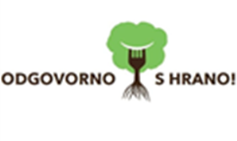 JEDILNIK  Z OZNAČENIMI ALERGENI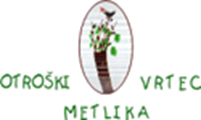 (I: 1 do 2 leti, II: 2 do 3 leta, III: 3 do 6 let) od 11.03.2024  do  15.03.2024JEDILNIK  Z OZNAČENIMI ALERGENI(I: 1 do 2 leti, II: 2 do 3 leta, III: 3 do 6 let) od 11.03.2024  do  15.03.2024JEDILNIK  Z OZNAČENIMI ALERGENI(I: 1 do 2 leti, II: 2 do 3 leta, III: 3 do 6 let) od 11.03.2024  do  15.03.2024JEDILNIK  Z OZNAČENIMI ALERGENI(I: 1 do 2 leti, II: 2 do 3 leta, III: 3 do 6 let) od 11.03.2024  do  15.03.2024Radi jemo lokalno.ZAJTRK ZAJTRK KOSILO MALICA MALICA PONEDELJEK11.03.2024I: Pirin rižek na mleku Umešana jajca z zelenjavo, kruh, čaj, sadjeZelenjavni ričet, kruh, skutina pita, čajZelenjavni ričet, kruh, skutina pita, čajMleko, makova štručkaMleko, makova štručkaVsebnost snovi, ki povzročajo alergije ali preobčutljivostGluten (pšenica, pira), mleko, jajcaGluten (pšenica, ječmen), listna zelena, mleko, jajcaGluten (pšenica, ječmen), listna zelena, mleko, jajcaMleko, gluten (pšenica)Mleko, gluten (pšenica)TOREK12.03.2024Koruzni kosmiči z mlekom, kruh po želji, sadje, čajBistra juha s korenčkom, puranji zrezki v zelenjavni omaki, prosena kaša, solata, čajBistra juha s korenčkom, puranji zrezki v zelenjavni omaki, prosena kaša, solata, čajSadje, kruh z orehiSadje, kruh z orehiVsebnost snovi, ki povzročajo alergije ali preobčutljivostMleko, gluten (pšenica)Listna zelenaListna zelenaGluten (pšenica)Gluten (pšenica)SREDA13.03.2024I: Koruzni zdrob na mlekuČičerikin namaz, kruh, sveža zelenjava, čaj, sadjeKolerabna krem juha, makaronovo meso, solata, čajKolerabna krem juha, makaronovo meso, solata, čajGrisini s sezamomGrisini s sezamomVsebnost snovi, ki povzročajo alergije ali preobčutljivostMleko, gluten (pšenica), mlekoMleko, gluten (pšenica), jajcaMleko, gluten (pšenica), jajcaGluten (pšenica), sezamovo semeGluten (pšenica), sezamovo semeČETRTEK14.03.2024I: Kvinoja na mlekuPirina žemlja, topljeni sir, žitna kava, čaj, sadjeZelenjavna juha,Piščanec po dunajsko, krompir v kosih s peteršiljem, solata, čajZelenjavna juha,Piščanec po dunajsko, krompir v kosih s peteršiljem, solata, čajSuho sadje in oreščki Suho sadje in oreščki Vsebnost snovi, ki povzročajo alergije ali preobčutljivostMleko, gluten (pšenica, pira, ječmen)Listna zelena, jajca, gluten (pšenica)Listna zelena, jajca, gluten (pšenica)Oreščki (orehi)Oreščki (orehi)PETEK15.03.2024I: Kamutov zdrob na mlekuDomači čokoladni namaz, kruh, sadje, mlekoBučna krem juha, sojini polpeti z zelenjavo, riži biži, solata, čajBučna krem juha, sojini polpeti z zelenjavo, riži biži, solata, čajSadni krožnik, kruh po željiSadni krožnik, kruh po željiVsebnost snovi, ki povzročajo alergije ali preobčutljivostMleko, gluten (pšenica), oreščki (lešniki)Mleko, gluten (pšenica), jajcaMleko, gluten (pšenica), jajcaGluten (pšenica)Gluten (pšenica)